（応募様式１）公募型河道内樹木伐採モデル事業に基づく伐採者公募件名　最上川・羽黒川工区　申込書令和　　年　　月　　日山 形 県 知 事　　　　　　殿東北地方整備局山形河川国道事務所長　　殿＜伐採希望者＞事業者名：　　　　　　　　　　　　　印代表者氏名：　　　　　　　　　　　　　住所：　　　　　　　　　　　　　　　　電話番号：　　　　　　　　　　　　　　メールアドレス：　　　　　　　　　　　　　　令和○○年○月○日付けで公募された「公募型河道内樹木伐採モデル事業に基づく伐採者公募　最上川・羽黒川工区」について、下記資料を添えて応募します。なお、公募説明書について、内容確認及び了承していることを申し添えます。記１．河道内樹木伐採計画書（応募様式２）２．年次伐採計画図（応募様式３）３．グループ構成表（応募様式４）※単独の企業による応募の場合、グループ構成表（応募様式４）は不要（応募様式２）河道内樹木伐採計画書１．年次計画　　伐採期間は最長で令和11年度末までとして年次計画を提案すること。　　 ※令和11年度末より短い期間で伐採を終了する計画でも構わない。　　 ※年度毎の伐採面積はおおまかな値で構わない。２．年次伐採計画図　　応募様式３に年度毎のおおまかな伐採箇所を明記すること。３．最上川官民連携プラットフォームへの参画意向※該当する項目にレ点を記入すること。　　□最上川官民連携プラットフォームへ参画する　　□最上川官民連携プラットフォームへ参画しない※公募特定者として選定された後の参画意向を意味する。４．伐採工程　※伐採を行う際の行程を下記の枠内に記載すること。　　例）①伐採　⇒　②利活用材搬出　⇒　③個人が利活用可能な木材と枝葉の分別　⇒　④残った枝葉等の処理・利活用　※上記は記載例を示したものである。記載に際しては、伐採工程を具体的に記載すること。５．伐採木・枝葉の利活用　　 ※上記は、記載例を示したものである。記載に際しては、伐採木の利活用の概要を具体的に記載すること。６．伐採経験及び保有資格者の有無☐　伐採作業者の経験年数　　　　　　※経験年数：　　　　年　　ヶ月☐　伐採作業者の中に伐採等の作業に関わる資格保有者がいる　 ※保有資格：　　　　　　　　　　　　　　　　　　　　　　　　　　　　　例：チェーンソー作業者、立木の伐採作業者等の特別教育受講　など７．安全対策等の実施の有無　※実施する項目の□全てにレ点を記入すること。☐　安全管理責任者を配置☐　整理、整頓、清掃☐　交通整理員の配置☐　その他（　　　　　　　　　　　　　　　　　　　　　　　　　　　）８．参加資格の合致状況　※該当する項目の□全てにレ点を記入すること。☐　過去３年間に国・県で実施した公募型伐採の許可を受けた者のうち、著しく不誠実な行為のあった者ではない。☐　公募期間中において、予算決算及び会計令（昭和２２年勅令第１６５号）第７０条又は第７１条の規定に該当するとして、指名停止等を受けている者ではない。☐　公募期間中において、会社更生法に基づき更生手続開始の申立てがなされている者又は民事再生法に基づき再生手続開始の申立てがなされている者ではない。☐　直近１年間の税を滞納している者ではない。☐　警察当局から、暴力団員が実質的に経営を支配する業者又はこれに準ずるものとして国土交通省発注工事等からの排除要請があり、当該状態が継続している者ではない。（応募様式３）年次伐採計画図下図の伐採対象範囲に、年度ごとの概ねの伐採箇所を示してください。（※年度ごとに枠で囲う、線で区切る等の方法で構いません。）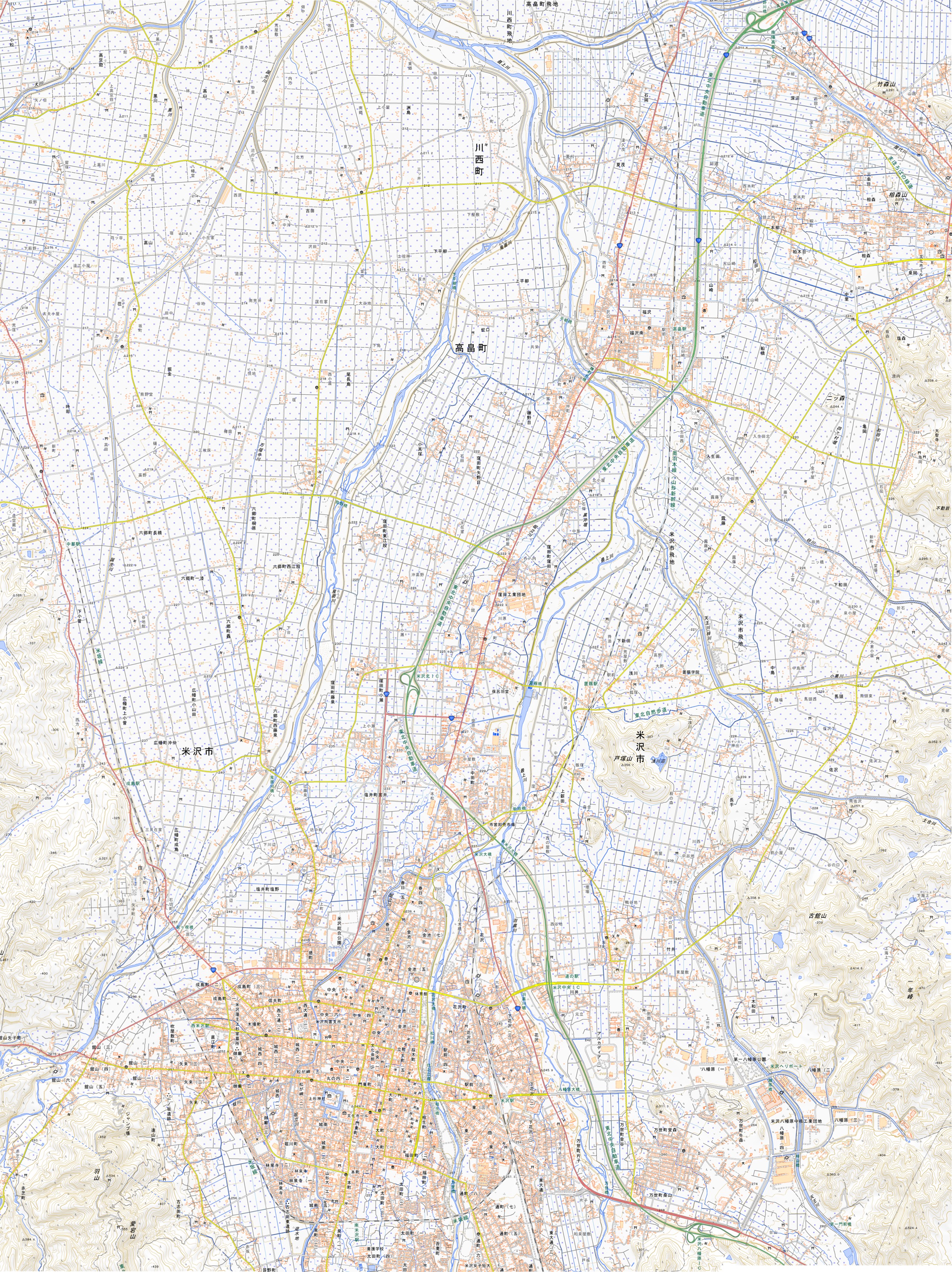 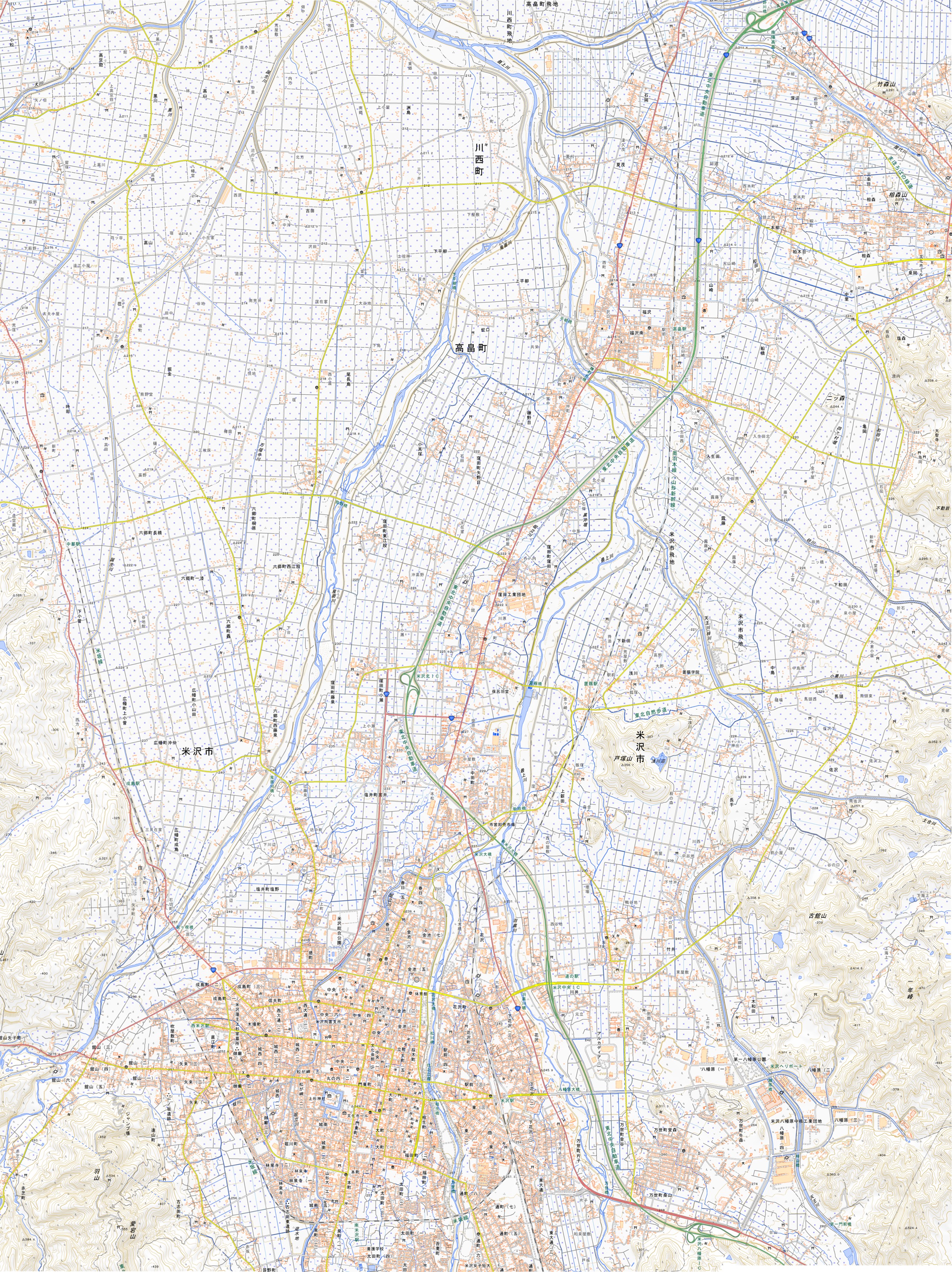 （応募様式４）グループ構成表　　※記入欄が不足する場合は応募様式４を複数枚使用して記入すること。　　※応募様式４はグループで応募する場合にのみ提出すること。年度R02R03R04R05R06伐採面積(m2)○○○○○○○○○○年度R07R08R09R10R11伐採面積(m2)○○○○○○○○○○利活用材の径、樹種等利活用・処理方法①径約12cmを超える幹部例）自社に搬出し、チップ化を行い、○○○に利用②径約12cm～5cmの幹・枝部例）一定の長さに切りそろえ、地域住民に無償提供③径約5cm未満の枝葉例）現場でチップ化を行い、○○○に搬出し□□□として利用①事業者名①代表者氏名①住所①電話①メールアドレス①役割　※該当するものに○をつけること。伐採　／　運搬　／　幹・枝葉の利活用　／その他（　　　　　　　　　　　　　　　　　　　　）②事業者名②代表者氏名②住所②電話②メールアドレス②役割　※該当するものに○をつけること。伐採　／　運搬　／　幹・枝葉の利活用　／その他（　　　　　　　　　　　　　　　　　　　　）③事業者名③代表者氏名③住所③電話③メールアドレス③役割　※該当するものに○をつけること。伐採　／　運搬　／　幹・枝葉の利活用　／その他（　　　　　　　　　　　　　　　　　　　　）④事業者名④代表者氏名④住所④電話④メールアドレス④役割　※該当するものに○をつけること。伐採　／　運搬　／　幹・枝葉の利活用　／その他（　　　　　　　　　　　　　　　　　　　　）⑤事業者名⑤代表者氏名⑤住所⑤電話⑤メールアドレス⑤役割　※該当するものに○をつけること。伐採　／　運搬　／　幹・枝葉の利活用　／その他（　　　　　　　　　　　　　　　　　　　　）